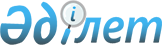 О бюджете города на 2016 - 2018 годы
					
			С истёкшим сроком
			
			
		
					Решение ХXXXVI сессии Каражалского городского маслихата Карагандинской области от 24 декабря 2015 года № 383. Зарегистрировано Департаментом юстиции Карагандинской области 11 января 2016 года № 3605. Прекращено действие в связи с истечением срока
      В соответствии с Бюджетным кодексом Республики Казахстан от 4 декабря 2008 года, Законом Республики Казахстан от 23 января 2001 года "О местном государственном управлении и самоуправлении в Республике Казахстан", городской маслихат РЕШИЛ:
      1. Утвердить городской бюджет на 2016 - 2018 годы согласно приложениям 1, 2 и 3 соответственно, в том числе на 2016 год в следующих объемах:
      1) доходы – 1 552 310 тысяч тенге, в том числе:
      налоговые поступления – 713 306 тысяч тенге;
      неналоговые поступления – 7 417 тысяч тенге;
      поступления от продажи основного капитала – 2 808 тысяч тенге;
      поступления трансфертов – 828 779 тысяч тенге;
      2) затраты – 1 559 632 тысяч тенге;
      3) чистое бюджетное кредитование – 0 тысяч тенге:
      бюджетные кредиты – 0 тысяч тенге;
      погашение бюджетных кредитов – 0 тысяч тенге;
      4) сальдо по операциям с финансовыми активами – 0 тысяч тенге:
      приобретение финансовых активов – 0 тысяч тенге;
      поступления от продажи финансовых активов государства – 0 тысяч тенге;
      5) дефицит (профицит) бюджета – минус 7 322 тысяч тенге;
      6) финансирование дефицита (использование профицита) бюджета – 7 322 тысяч тенге:
      поступление займов – 0 тысяч тенге;
      погашение займов – 0 тысяч тенге;
      используемые остатки бюджетных средств – 7 322 тысяч тенге.

      Сноска. Пункт 1 – в редакции решения Каражалского городского маслихата Карагандинской области от 28.11.2016 № 66 (вводится в действие с 01.01.2016).

      2. Учесть, в составе поступлений бюджета города на 2016 год целевые трансферты из областного бюджета согласно приложению 4.


      3. Учесть, что на 2016 год установлены нормативы распределения доходов в областной бюджет, бюджету города в следующих размерах:
      1) по индивидуальному подоходному налогу – 55 процентов;
      2) по социальному налогу – 58 процентов.

      Сноска. Пункт 3 – в редакции решения Каражалского городского маслихата Карагандинской области от 30.09.2016 № 57 (вводится в действие с 01.01.2016).

      4. Учесть, в составе расходов бюджета города на 2016 год распределение целевых трансфертов по администраторам бюджетных программ согласно приложению 5. 

      5. Учесть, что в бюджете города на 2016 год предусмотрен объем субвенций, передаваемых из областного бюджета в сумме – 301 617 тысяч тенге.

      6. Утвердить на 2016 год, распределение сумм резерва местного исполнительного органа города на 2016 год согласно приложению 6 настоящего решения.

      7. Утвердить расходы бюджетных программ на 2016 год, финансируемые через аппараты акимов поселков Жайрем, Шалгинск согласно приложению 7 настоящего решения. 

      8. Утвердить перечень бюджетных программ, не подлежащих секвестру в процессе исполнения бюджета города на 2016 год согласно приложению 8.

      9. Настоящее решение вводится в действие с 1 января 2016 года.

 Бюджет города Каражал на 2016 год
      Сноска. Приложение 1 – в редакции решения Каражалского городского маслихата Карагандинской области от 28.11.2016 № 66 (вводится в действие с 01.01.2016). Бюджет города Каражал на 2017 год Бюджет города Каражал на 2018 год Целевые трансферты из областного бюджета на 2016 год
      Сноска. Приложение 4 – в редакции решения Каражалского городского маслихата Карагандинской области от 28.11.2016 № 66 (вводится в действие с 01.01.2016). Распределение целевых трансфертов по администраторам
      Сноска. Приложение 5 – в редакции решения Каражалского городского маслихата Карагандинской области от 28.11.2016 № 66 (вводится в действие с 01.01.2016). Распределение сумм резерва местного исполнительного органа города на 2016 год
      Сноска. Приложение 6 – в редакции решения Каражалского городского маслихата Карагандинской области от 30.09.2016 № 57 (вводится в действие с 01.01.2016). Расходы бюджетных программ на 2016 год, финансируемые через аппараты акимов поселков Жайрем, Шалгинск
      Сноска. Приложение 7 – в редакции решения Каражалского городского маслихата Карагандинской области от 30.09.2016 № 57 (вводится в действие с 01.01.2016). Перечень бюджетных программ, не подлежащие секвестру в процессе исполнения бюджета города на 2016 год
					© 2012. РГП на ПХВ «Институт законодательства и правовой информации Республики Казахстан» Министерства юстиции Республики Казахстан
				
      Председатель ХХХХVІ сессии,секретарь городского маслихата

З. Оспанова
Приложение 1
к решению
Каражалского городского маслихата
от 24 декабря 2015 года № 383
Категория
Категория
Категория
Категория
сумма (тысяч тенге)
Класс
Класс
Класс
сумма (тысяч тенге)
Подкласс
Подкласс
сумма (тысяч тенге)
Наименование
сумма (тысяч тенге)
1) Доходы
1552310
1
Налоговые поступления
713306
01
Подоходный налог
304000
2
Индивидуальный подоходный налог
304000
03
Социальный налог
237745
1
Социальный налог
237745
04
Hалоги на собственность
101962
1
Hалоги на имущество
76946
3
Земельный налог
2210
4
Hалог на транспортные средства
22736
5
Единый земельный налог
70
05
Внутренние налоги на товары, работы и услуги
66449
2
Акцизы
800
3
Поступления за использование природных и других ресурсов
51305
4
Сборы за ведение предпринимательской и профессиональной деятельности
14344
08
Обязательные платежи, взимаемые за совершение юридически значимых действий и (или) выдачу документов уполномоченными на то государственными органами или должностными лицами
3150
1
Государственная пошлина
3150
2
Неналоговые поступления
7417
01
Доходы от государственной собственности
4000
5
Доходы от аренды имущества, находящегося в государственной собственности
3997
7
Вознаграждения по кредитам, выданным из государственного бюджета
3
06
Прочие неналоговые поступления
3417
1
Прочие неналоговые поступления
3417
3
Поступления от продажи основного капитала
2808
01
Продажа государственного имущества, закрепленного за государственными учреждениями
1800
1
Продажа государственного имущества, закрепленного за государственными учреждениями
1800
03
Продажа земли и нематериальных активов
1008
1
Продажа земли
1000
2
Продажа нематериальных активов
8
4
Поступления трансфертов
828779
02
Трансферты из вышестоящих органов государственного управления
828779
2
Трансферты из областного бюджета
828779
Функциональная группа
Функциональная группа
Функциональная группа
Функциональная группа
Функциональная группа
сумма (тысяч тенге)
Функциональная подгруппа
Функциональная подгруппа
Функциональная подгруппа
Функциональная подгруппа
сумма (тысяч тенге)
Администратор бюджетных программ
Администратор бюджетных программ
Администратор бюджетных программ
сумма (тысяч тенге)
Программа
Программа
сумма (тысяч тенге)
Наименование
сумма (тысяч тенге)
2) Затраты
1559632
01
Государственные услуги общего характера
189582
1
Представительные, исполнительные и другие органы, выполняющие общие функции государственного управления
118254
112
Аппарат маслихата района (города областного значения)
15519
001
Услуги по обеспечению деятельности маслихата района (города областного значения)
15519
122
Аппарат акима района (города областного значения)
68706
001
Услуги по обеспечению деятельности акима района (города областного значения)
68313
003
Капитальные расходы государственного органа 
393
123
Аппарат акима района в городе, города районного значения, поселка, села, сельского округа
34029
001
Услуги по обеспечению деятельности акима района в городе, города районного значения, поселка, села, сельского округа
34029
2
Финансовая деятельность
2045
459
Отдел экономики и финансов района (города областного значения)
2045
003
Проведение оценки имущества в целях налогообложения
550
010
Приватизация, управление коммунальным имуществом, постприватизационная деятельность и регулирование споров, связанных с этим
1495
9
 Прочие государственные услуги общего характера
69283
454
Отдел предпринимательства и сельского хозяйства района (города областного значения)
10249
001
Услуги по реализации государственной политики на местном уровне в области развития предпринимательства и сельского хозяйства
10249
459
Отдел экономики и финансов района (города областного значения)
26734
001
Услуги по реализации государственной политики в области формирования и развития экономической политики, государственного планирования, исполнения бюджета и управления коммунальной собственностью района (города областного значения)
26734
483
Отдел жилищно-коммунального хозяйства, пассажирского транспорта, автомобильных дорог, строительства и жилищной инспекции района (города областного значения)
21994
001
Услуги по реализации государственной политики на местном уровне в области жилищно-коммунального хозяйства, пассажирского транспорта, автомобильных дорог, строительства и жилищной инспекции 
21994
486
Отдел земельных отношений, архитектуры и градостроительства района (города областного значения)
10306
001
Услуги по реализации государственной политики в области регулирования земельных отношений, архитектуры и градостроительства на местном уровне
10306
02
Оборона
4079
1
Военные нужды
3439
122
Аппарат акима района (города областного значения)
3439
005
Мероприятия в рамках исполнения всеобщей воинской обязанности
3439
2
Организация работы по чрезвычайным ситуациям
640
122
Аппарат акима района (города областного значения)
640
006
Предупреждение и ликвидация чрезвычайных ситуаций масштаба района (города областного значения)
500
007
Мероприятия по профилактике и тушению степных пожаров районного (городского) масштаба, а также пожаров в населенных пунктах, в которых не созданы органы государственной противопожарной службы
140
04
Образование
992505
1
Дошкольное воспитание и обучение
123568
464
Отдел образования района (города областного значения)
123568
040
Реализация государственного образовательного заказа в дошкольных организациях образования
123568
2
Начальное, основное среднее и общее среднее образование
844047
123
Аппарат акима района в городе, города районного значения, поселка, села, сельского округа
6087
005
Организация бесплатного подвоза учащихся до школы и обратно в сельской местности
6087
464
Отдел образования района (города областного значения)
837960
003
Общеобразовательное обучение
822379
006
Дополнительное образование для детей
15581
9
Прочие услуги в области образования
24890
464
Отдел образования района (города областного значения)
24890
001
Услуги по реализации государственной политики на местном уровне в области образования
8915
005
Приобретение и доставка учебников, учебно-методических комплексов для государственных учреждений образования района (города областного значения)
7521
015
Ежемесячные выплаты денежных средств опекунам (попечителям) на содержание ребенка-сироты (детей-сирот), и ребенка (детей), оставшегося без попечения родителей
8454
06
Социальная помощь и социальное обеспечение
70982
1
Социальное обеспечение
9000
451
Отдел занятости и социальных программ района (города областного значения)
9000
005
Государственная адресная социальная помощь
5600
016
Государственные пособия на детей до 18 лет
3400
2
Социальная помощь
41130
123
Аппарат акима района в городе, города районного значения, поселка, села, сельского округа
4610
003
Оказание социальной помощи нуждающимся гражданам на дому
4610
451
Отдел занятости и социальных программ района (города областного значения)
36520
002
Программа занятости
8261
006
Оказание жилищной помощи
3245
007
Социальная помощь отдельным категориям нуждающихся граждан по решениям местных представительных органов
6472
010
Материальное обеспечение детей-инвалидов, воспитывающихся и обучающихся на дому
106
014
Оказание социальной помощи нуждающимся гражданам на дому
12840
017
Обеспечение нуждающихся инвалидов обязательными гигиеническими средствами и предоставление услуг специалистами жестового языка, индивидуальными помощниками в соответствии с индивидуальной программой реабилитации инвалида
5596
9
Прочие услуги в области социальной помощи и социального обеспечения
20852
451
Отдел занятости и социальных программ района (города областного значения)
20852
001
Услуги по реализации государственной политики на местном уровне в области обеспечения занятости и реализации социальных программ для населения
17994
011
Оплата услуг по зачислению, выплате и доставке пособий и других социальных выплат
158
050
Реализация Плана мероприятий по обеспечению прав и улучшению качества жизни инвалидов в Республике Казахстан на 2012-2018 годы
2700
07
Жилищно-коммунальное хозяйство
97677
1
Жилищное хозяйство
6982
478
Отдел внутренней политики, культуры и развития языков района (города областного значения)
1332
024
Ремонт объектов в рамках развития городов и сельских населенных пунктов по Дорожной карте занятости 2020
1332
483
Отдел жилищно-коммунального хозяйства, пассажирского транспорта, автомобильных дорог, строительства и жилищной инспекции района (города областного значения)
5650
010
Проектирование, развитие и (или) обустройство инженерно-коммуникационной инфраструктуры
200
011
Ремонт и благоустройство объектов в рамках развития городов и сельских населенных пунктов по Дорожной карте занятости 2020
5450
2
Коммунальное хозяйство
84337
483
Отдел жилищно-коммунального хозяйства, пассажирского транспорта, автомобильных дорог, строительства и жилищной инспекции района (города областного значения)
84337
012
Обеспечение бесперебойного теплоснабжения малых городов
13800
013
Функционирование системы водоснабжения и водоотведения
70437
017
Развитие системы водоснабжения и водоотведения
100
3
Благоустройство населенных пунктов
6358
123
Аппарат акима района в городе, города районного значения, поселка, села, сельского округа
36
010
Содержание мест захоронений и погребение безродных
36
483
Отдел жилищно-коммунального хозяйства, пассажирского транспорта, автомобильных дорог, строительства и жилищной инспекции района (города областного значения)
6322
020
Освещение улиц в населенных пунктах
4600
021
Обеспечение санитарии населенных пунктов
686
022
Содержание мест захоронений и захоронение безродных
36
023
Благоустройство и озеленение населенных пунктов
1000
08
Культура, спорт, туризм и информационное пространство
122053
1
Деятельность в области культуры
77877
478
Отдел внутренней политики, культуры и развития языков района (города областного значения)
77877
009
Поддержка культурно-досуговой работы
77877
2
Спорт
7629
465
Отдел физической культуры и спорта района (города областного значения)
7629
001
Услуги по реализации государственной политики на местном уровне в сфере физической культуры и спорта
4979
006
Проведение спортивных соревнований на районном (города областного значения) уровне
2000
007
Подготовка и участие членов сборных команд района (города областного значения) по различным видам спорта на областных спортивных соревнованиях
650
3
Информационное пространство
23113
478
Отдел внутренней политики, культуры и развития языков района (города областного значения)
23113
005
Услуги по проведению государственной информационной политики 
6000
007
Функционирование районных (городских) библиотек
16578
008
Развитие государственного языка и других языков народа Казахстана
535
9
Прочие услуги по организации культуры, спорта, туризма и информационного пространства
13434
478
Отдел внутренней политики, культуры и развития языков района (города областного значения)
13434
001
Услуги по реализации государственной политики на местном уровне в области информации, укрепления государственности и формирования социального оптимизма граждан, развития языков и культуры
8106
004
Реализация мероприятий в сфере молодежной политики
5328
10
Сельское, водное, лесное, рыбное хозяйство, особо охраняемые природные территории, охрана окружающей среды и животного мира, земельные отношения
21712
1
Сельское хозяйство
10912
473
Отдел ветеринарии района (города областного значения)
10912
001
Услуги по реализации государственной политики на местном уровне в сфере ветеринарии
9812
005
Обеспечение функционирования скотомогильников (биотермических ям)
700
007
Организация отлова и уничтожения бродячих собак и кошек
400
9
Прочие услуги в области сельского, водного, лесного, рыбного хозяйства, охраны окружающей среды и земельных отношений
10800
473
Отдел ветеринарии района (города областного значения)
10800
011
Проведение противоэпизоотических мероприятий
10800
12
Транспорт и коммуникации
54298
1
Автомобильный транспорт
48788
123
Аппарат акима района в городе, города районного значения, поселка, села, сельского округа
500
013
Обеспечение функционирования автомобильных дорог в городах районного значения, поселках, селах, сельских округах
500
483
Отдел жилищно-коммунального хозяйства, пассажирского транспорта, автомобильных дорог, строительства и жилищной инспекции района (города областного значения)
48288
026
Обеспечение функционирования автомобильных дорог
2500
028
Капитальный и средний ремонт автомобильных дорог районного значения и улиц населенных пунктов
45788
9
Прочие услуги в сфере транспорта и коммуникаций
5510
483
Отдел жилищно-коммунального хозяйства, пассажирского транспорта, автомобильных дорог, строительства и жилищной инспекции района (города областного значения)
5510
030
Субсидирование пассажирских перевозок по социально значимым городским (сельским), пригородным и внутрирайонным сообщениям 
5510
14
Обслуживание долга
3
1
Обслуживание долга
3
459
Отдел экономики и финансов района (города областного значения)
3
021
Обслуживание долга местных исполнительных органов по выплате вознаграждений и иных платежей по займам из областного бюджета
3
15
Трансферты
6741
1
Трансферты
6741
459
Отдел экономики и финансов района (города областного значения)
6741
006
Возврат неиспользованных (недоиспользованных) целевых трансфертов
393
051
Трансферты органам местного самоуправления
6348
3) Чистое бюджетное кредитование 
0
бюджетные кредиты
0
погашение бюджетных кредитов
0
4) Сальдо по операциям с финансовыми активами
0
приобретение финансовых активов
0
поступления от продажи финансовых активов государства
0
5) Дефицит (профицит) бюджета
-7322
6) Финансирование дефицита (использование профицита) бюджета
7322
поступление займов
0
погашение займов
0
используемые остатки бюджетных средств
7322Приложение 2
к решению
Каражалского городского маслихата
от 24 декабря 2015 года № 383
Категория
Категория
Категория
Категория
сумма (тысяч тенге)
Класс
Класс
Класс
сумма (тысяч тенге)
Подкласс
Подкласс
сумма (тысяч тенге)
Наименование
сумма (тысяч тенге)
1) Доходы
1718966
1
Налоговые поступления
721681
01
Подоходный налог
305210
2
Индивидуальный подоходный налог
305210
03
Социальный налог
238191
1
Социальный налог
238191
04
Налоги на собственность
118586
1
Налоги на имущество
93081
3
Земельный налог
1250
4
Налог на транспортные средства
24072
5
Единый земельный налог
183
05
Внутренние налоги на товары, работы и услуги
56634
2
Акцизы
816
3
Поступления за использование природных и других ресурсов
40800
4
Сборы за ведение предпринимательской и профессиональной деятельности
15018
08
Обязательные платежи, взимаемые за совершение юридически значимых действий и (или) выдачу документов уполномоченными на то государственными органами или должностными лицами
3060
1
Государственная пошлина
3060
2
Неналоговые поступления
4080
01
Доходы от государственной собственности
3060
5
Доходы от аренды имущества, находящегося в государственной собственности
3060
06
Прочие неналоговые поступления
1020
1
Прочие неналоговые поступления
1020
3
Поступления от продажи основного капитала
1020
03
Продажа земли и нематериальных активов
1020
1
Продажа земли
1020
4
Поступления трансфертов
992185
02
Трансферты из вышестоящих органов государственного управления
992185
2
Трансферты из областного бюджета
992185
Функциональная группа
Функциональная группа
Функциональная группа
Функциональная группа
Функциональная группа
сумма (тысяч тенге)
Функциональная подгруппа
Функциональная подгруппа
Функциональная подгруппа
Функциональная подгруппа
сумма (тысяч тенге)
Администратор бюджетных программ
Администратор бюджетных программ
Администратор бюджетных программ
сумма (тысяч тенге)
Программа
Программа
сумма (тысяч тенге)
Наименование
сумма (тысяч тенге)
2) Затраты
1718966
01
Государственные услуги общего характера
202936
1
Представительные, исполнительные и другие органы, выполняющие общие функции государственного управления
119539
112
Аппарат маслихата района (города областного значения)
16190
001
Услуги по обеспечению деятельности маслихата района (города областного значения)
16190
122
Аппарат акима района (города областного значения)
65698
001
Услуги по обеспечению деятельности акима района (города областного значения)
65698
123
Аппарат акима района в городе, города районного значения, поселка, села, сельского округа
37651
001
Услуги по обеспечению деятельности акима района в городе, города районного значения, поселка, села, сельского округа
37651
2
Финансовая деятельность
3200
459
Отдел экономики и финансов района (города областного значения)
3200
003
Проведение оценки имущества в целях налогообложения
700
010
Приватизация, управление коммунальным имуществом, постприватизационная деятельность и регулирование споров, связанных с этим
2500
9
 Прочие государственные услуги общего характера
80197
454
Отдел предпринимательства и сельского хозяйства района (города областного значения)
11256
001
Услуги по реализации государственной политики на местном уровне в области развития предпринимательства и сельского хозяйства
11256
459
Отдел экономики и финансов района (города областного значения)
30664
001
Услуги по реализации государственной политики в области формирования и развития экономической политики, государственного планирования, исполнения бюджета и управления коммунальной собственностью района (города областного значения)
30664
483
Отдел жилищно-коммунального хозяйства, пассажирского транспорта, автомобильных дорог, строительства и жилищной инспекции района (города областного значения)
28560
001
Услуги по реализации государственной политики на местном уровне в области жилищно-коммунального хозяйства, пассажирского транспорта, автомобильных дорог, строительства и жилищной инспекции 
28560
486
Отдел земельных отношений, архитектуры и градостроительства района (города областного значения)
9717
001
Услуги по реализации государственной политики в области регулирования земельных отношений, архитектуры и градостроительства на местном уровне
9717
02
Оборона
4330
1
Военные нужды
3490
122
Аппарат акима района (города областного значения)
3490
005
Мероприятия в рамках исполнения всеобщей воинской обязанности
3490
2
Организация работы по чрезвычайным ситуациям
840
122
Аппарат акима района (города областного значения)
840
006
Предупреждение и ликвидация чрезвычайных ситуаций масштаба района (города областного значения)
600
007
Мероприятия по профилактике и тушению степных пожаров районного (городского) масштаба, а также пожаров в населенных пунктах, в которых не созданы органы государственной противопожарной службы
240
04
Образование
1116409
1
Дошкольное воспитание и обучение
124445
464
Отдел образования района (города областного значения)
124445
040
Реализация государственного образовательного заказа в дошкольных организациях образования
124445
2
Начальное, основное среднее и общее среднее образование
970861
123
Аппарат акима района в городе, города районного значения, поселка, села, сельского округа
6052
005
Организация бесплатного подвоза учащихся до школы и обратно в сельской местности
6052
464
Отдел образования района (города областного значения)
964809
003
Общеобразовательное обучение
947669
006
Дополнительное образование для детей
17140
9
Прочие услуги в области образования
21103
464
Отдел образования района (города областного значения)
21103
001
Услуги по реализации государственной политики на местном уровне в области образования
9903
005
Приобретение и доставка учебников, учебно-методических комплексов для государственных учреждений образования района (города областного значения)
3500
015
Ежемесячные выплаты денежных средств опекунам (попечителям) на содержание ребенка-сироты (детей-сирот), и ребенка (детей), оставшегося без попечения родителей
7700
06
Социальная помощь и социальное обеспечение
78348
1
Социальное обеспечение
10960
451
Отдел занятости и социальных программ района (города областного значения)
10960
005
Государственная адресная социальная помощь
6960
016
Государственные пособия на детей до 18 лет
4000
2
Социальная помощь
42791
123
Аппарат акима района в городе, города районного значения, поселка, села, сельского округа
5071
003
Оказание социальной помощи нуждающимся гражданам на дому
5071
451
Отдел занятости и социальных программ района (города областного значения)
37720
002
Программа занятости
12800
006
Оказание жилищной помощи
3000
007
Социальная помощь отдельным категориям нуждающихся граждан по решениям местных представительных органов
3684
010
Материальное обеспечение детей-инвалидов, воспитывающихся и обучающихся на дому
180
014
Оказание социальной помощи нуждающимся гражданам на дому
15964
017
Обеспечение нуждающихся инвалидов обязательными гигиеническими средствами и предоставление услуг специалистами жестового языка, индивидуальными помощниками в соответствии с индивидуальной программой реабилитации инвалида
2092
9
Прочие услуги в области социальной помощи и социального обеспечения
24597
451
Отдел занятости и социальных программ района (города областного значения)
24597
001
Услуги по реализации государственной политики на местном уровне в области обеспечения занятости и реализации социальных программ для населения
21007
011
Оплата услуг по зачислению, выплате и доставке пособий и других социальных выплат
80
050
Реализация Плана мероприятий по обеспечению прав и улучшению качества жизни инвалидов в Республике Казахстан на 2012-2018 годы
3510
07
Жилищно-коммунальное хозяйство
72572
2
Коммунальное хозяйство
50000
483
Отдел жилищно-коммунального хозяйства, пассажирского транспорта, автомобильных дорог, строительства и жилищной инспекции района (города областного значения)
50000
013
Функционирование системы водоснабжения и водоотведения
50000
3
Благоустройство населенных пунктов
22572
123
Аппарат акима района в городе, города районного значения, поселка, села, сельского округа
2536
008
Освещение улиц населенных пунктов
2500
010
Содержание мест захоронений и погребение безродных
36
483
Отдел жилищно-коммунального хозяйства, пассажирского транспорта, автомобильных дорог, строительства и жилищной инспекции района (города областного значения)
20036
020
Освещение улиц в населенных пунктах
7000
021
Обеспечение санитарии населенных пунктов
3000
022
Содержание мест захоронений и захоронение безродных
36
023
Благоустройство и озеленение населенных пунктов
10000
08
Культура, спорт, туризм и информационное пространство
134342
1
Деятельность в области культуры
91057
478
Отдел внутренней политики, культуры и развития языков района (города областного значения)
91057
009
Поддержка культурно-досуговой работы
91057
2
Спорт
13713
465
Отдел физической культуры и спорта района (города областного значения)
13713
001
Услуги по реализации государственной политики на местном уровне в сфере физической культуры и спорта
5713
006
Проведение спортивных соревнований на районном (города областного значения) уровне
5500
007
Подготовка и участие членов сборных команд района (города областного значения) по различным видам спорта на областных спортивных соревнованиях
2500
3
Информационное пространство
19098
478
Отдел внутренней политики, культуры и развития языков района (города областного значения)
19098
005
Услуги по проведению государственной информационной политики 
4000
007
Функционирование районных (городских) библиотек
14498
008
Развитие государственного языка и других языков народа Казахстана
600
9
Прочие услуги по организации культуры, спорта, туризма и информационного пространства
10474
478
Отдел внутренней политики, культуры и развития языков района (города областного значения)
10474
001
Услуги по реализации государственной политики на местном уровне в области информации, укрепления государственности и формирования социального оптимизма граждан, развития языков и культуры
5563
004
Реализация мероприятий в сфере молодежной политики
4911
10
Сельское, водное, лесное, рыбное хозяйство, особо охраняемые природные территории, охрана окружающей среды и животного мира, земельные отношения
18529
1
Сельское хозяйство
10529
473
Отдел ветеринарии района (города областного значения)
10529
001
Услуги по реализации государственной политики на местном уровне в сфере ветеринарии
8790
005
Обеспечение функционирования скотомогильников (биотермических ям)
400
007
Организация отлова и уничтожения бродячих собак и кошек
300
008
Возмещение владельцам стоимости изымаемых и уничтожаемых больных животных, продуктов и сырья животного происхождения
1039
9
Прочие услуги в области сельского, водного, лесного, рыбного хозяйства, охраны окружающей среды и земельных отношений
8000
473
Отдел ветеринарии района (города областного значения)
8000
011
Проведение противоэпизоотических мероприятий
8000
12
Транспорт и коммуникации
71064
1
Автомобильный транспорт
65000
123
Аппарат акима района в городе, города районного значения, поселка, села, сельского округа
15000
013
Обеспечение функционирования автомобильных дорог в городах районного значения, поселках, селах, сельских округах
15000
483
Отдел жилищно-коммунального хозяйства, пассажирского транспорта, автомобильных дорог, строительства и жилищной инспекции района (города областного значения)
50000
026
Обеспечение функционирования автомобильных дорог
50000
9
Прочие услуги в сфере транспорта и коммуникаций
6064
483
Отдел жилищно-коммунального хозяйства, пассажирского транспорта, автомобильных дорог, строительства и жилищной инспекции района (города областного значения)
6064
030
Субсидирование пассажирских перевозок по социально значимым городским (сельским), пригородным и внутрирайонным сообщениям 
6064
13
Прочие
14536
9
Прочие
14536
459
Отдел экономики и финансов района (города областного значения)
14536
012
Резерв местного исполнительного органа района (города областного значения)
14536
15
Трансферты
5900
1
Трансферты
5900
459
Отдел экономики и финансов района (города областного значения)
5900
051
Трансферты органам местного самоуправления
5900
3) Чистое бюджетное кредитование 
0
бюджетные кредиты
0
погашение бюджетных кредитов
0
4) Сальдо по операциям с финансовыми активами
0
приобретение финансовых активов
0
поступления от продажи финансовых активов государства
0
5) Дефицит (профицит) бюджета
0
6) Финансирование дефицита (использование профицита) бюджета
0
поступление займов
0
погашение займов
0
используемые остатки бюджетных средств
0Приложение 3
к решению
Каражалского городского маслихата
от 24 декабря 2015 года № 383
Категория
Категория
Категория
Категория
сумма (тысяч тенге)
Класс
Класс
Класс
сумма (тысяч тенге)
Подкласс
Подкласс
сумма (тысяч тенге)
Наименование
сумма (тысяч тенге)
1) Доходы
2136052
1
Налоговые поступления
736113
01
Подоходный налог
311314
2
Индивидуальный подоходный налог
311314
03
Социальный налог
242955
1
Социальный налог
242955
04
Налоги на собственность
120956
1
Налоги на имущество
94942
3
Земельный налог
1274
4
Налог на транспортные средства
24553
5
Единый земельный налог
187
05
Внутренние налоги на товары, работы и услуги
57767
2
Акцизы
832
3
Поступления за использование природных и других ресурсов
41616
4
Сборы за ведение предпринимательской и профессиональной деятельности
15319
08
Обязательные платежи, взимаемые за совершение юридически значимых действий и (или) выдачу документов уполномоченными на то государственными органами или должностными лицами
3121
1
Государственная пошлина
3121
2
Неналоговые поступления
4161
01
Доходы от государственной собственности
3121
5
Доходы от аренды имущества, находящегося в государственной собственности
3121
06
Прочие неналоговые поступления
1040
1
Прочие неналоговые поступления
1040
3
Поступления от продажи основного капитала
1040
03
Продажа земли и нематериальных активов
1040
1
Продажа земли
1040
4
Поступления трансфертов
1394738
02
Трансферты из вышестоящих органов государственного управления
1394738
2
Трансферты из областного бюджета
1394738
Функциональная группа
Функциональная группа
Функциональная группа
Функциональная группа
Функциональная группа
сумма (тысяч тенге)
Функциональная подгруппа
Функциональная подгруппа
Функциональная подгруппа
Функциональная подгруппа
сумма (тысяч тенге)
Администратор бюджетных программ
Администратор бюджетных программ
Администратор бюджетных программ
сумма (тысяч тенге)
Программа
Программа
сумма (тысяч тенге)
Наименование
сумма (тысяч тенге)
2) Затраты
2136052
01
Государственные услуги общего характера
231781
1
Представительные, исполнительные и другие органы, выполняющие общие функции государственного управления
141274
112
Аппарат маслихата района (города областного значения)
19135
001
Услуги по обеспечению деятельности маслихата района (города областного значения)
19135
122
Аппарат акима района (города областного значения)
77643
001
Услуги по обеспечению деятельности акима района (города областного значения)
77643
123
Аппарат акима района в городе, города районного значения, поселка, села, сельского округа
44496
001
Услуги по обеспечению деятельности акима района в городе, города районного значения, поселка, села, сельского округа
44496
2
Финансовая деятельность
4000
459
Отдел экономики и финансов района (города областного значения)
4000
003
Проведение оценки имущества в целях налогообложения
1000
010
Приватизация, управление коммунальным имуществом, постприватизационная деятельность и регулирование споров, связанных с этим
3000
9
 Прочие государственные услуги общего характера
86507
454
Отдел предпринимательства и сельского хозяйства района (города областного значения)
13303
001
Услуги по реализации государственной политики на местном уровне в области развития предпринимательства и сельского хозяйства
13303
459
Отдел экономики и финансов района (города областного значения)
32694
001
Услуги по реализации государственной политики в области формирования и развития экономической политики, государственного планирования, исполнения бюджета и управления коммунальной собственностью района (города областного значения)
32694
483
Отдел жилищно-коммунального хозяйства, пассажирского транспорта, автомобильных дорог, строительства и жилищной инспекции района (города областного значения)
29025
001
Услуги по реализации государственной политики на местном уровне в области жилищно-коммунального хозяйства, пассажирского транспорта, автомобильных дорог, строительства и жилищной инспекции 
29025
486
Отдел земельных отношений, архитектуры и градостроительства района (города областного значения)
11485
001
Услуги по реализации государственной политики в области регулирования земельных отношений, архитектуры и градостроительства на местном уровне
11485
02
Оборона
5125
1
Военные нужды
4125
122
Аппарат акима района (города областного значения)
4125
005
Мероприятия в рамках исполнения всеобщей воинской обязанности
4125
2
Организация работы по чрезвычайным ситуациям
1000
122
Аппарат акима района (города областного значения)
1000
006
Предупреждение и ликвидация чрезвычайных ситуаций масштаба района (города областного значения)
800
007
Мероприятия по профилактике и тушению степных пожаров районного (городского) масштаба, а также пожаров в населенных пунктах, в которых не созданы органы государственной противопожарной службы
200
04
Образование
1361263
1
Дошкольное воспитание и обучение
147070
464
Отдел образования района (города областного значения)
147070
040
Реализация государственного образовательного заказа в дошкольных организациях образования
147070
2
Начальное, основное среднее и общее среднее образование
1186389
123
Аппарат акима района в городе, города районного значения, поселка, села, сельского округа
5502
005
Организация бесплатного подвоза учащихся до школы и обратно в сельской местности
5502
464
Отдел образования района (города областного значения)
1180887
003
Общеобразовательное обучение
1160631
006
Дополнительное образование для детей
20256
9
Прочие услуги в области образования
27804
464
Отдел образования района (города областного значения)
27804
001
Услуги по реализации государственной политики на местном уровне в области образования
11704
005
Приобретение и доставка учебников, учебно-методических комплексов для государственных учреждений образования района (города областного значения)
7000
015
Ежемесячные выплаты денежных средств опекунам (попечителям) на содержание ребенка-сироты (детей-сирот), и ребенка (детей), оставшегося без попечения родителей
9100
06
Социальная помощь и социальное обеспечение
89905
1
Социальное обеспечение
13000
451
Отдел занятости и социальных программ района (города областного значения)
13000
005
Государственная адресная социальная помощь
9000
016
Государственные пособия на детей до 18 лет
4000
2
Социальная помощь
53098
123
Аппарат акима района в городе, города районного значения, поселка, села, сельского округа
6000
003
Оказание социальной помощи нуждающимся гражданам на дому
6000
451
Отдел занятости и социальных программ района (города областного значения)
47098
002
Программа занятости
15000
006
Оказание жилищной помощи
5000
007
Социальная помощь отдельным категориям нуждающихся граждан по решениям местных представительных органов
5834
010
Материальное обеспечение детей-инвалидов, воспитывающихся и обучающихся на дому
300
014
Оказание социальной помощи нуждающимся гражданам на дому
15964
017
Обеспечение нуждающихся инвалидов обязательными гигиеническими средствами и предоставление услуг специалистами жестового языка, индивидуальными помощниками в соответствии с индивидуальной программой реабилитации инвалида
5000
9
Прочие услуги в области социальной помощи и социального обеспечения
23807
451
Отдел занятости и социальных программ района (города областного значения)
23807
001
Услуги по реализации государственной политики на местном уровне в области обеспечения занятости и реализации социальных программ для населения
21007
011
Оплата услуг по зачислению, выплате и доставке пособий и других социальных выплат
100
050
Реализация Плана мероприятий по обеспечению прав и улучшению качества жизни инвалидов в Республике Казахстан на 2012-2018 годы
2700
07
Жилищно-коммунальное хозяйство
118975
2
Коммунальное хозяйство
75903
483
Отдел жилищно-коммунального хозяйства, пассажирского транспорта, автомобильных дорог, строительства и жилищной инспекции района (города областного значения)
75903
013
Функционирование системы водоснабжения и водоотведения
75903
3
Благоустройство населенных пунктов
43072
123
Аппарат акима района в городе, города районного значения, поселка, села, сельского округа
5036
008
Освещение улиц населенных пунктов
5000
010
Содержание мест захоронений и погребение безродных
36
483
Отдел жилищно-коммунального хозяйства, пассажирского транспорта, автомобильных дорог, строительства и жилищной инспекции района (города областного значения)
38036
020
Освещение улиц в населенных пунктах
8000
021
Обеспечение санитарии населенных пунктов
5000
022
Содержание мест захоронений и захоронение безродных
36
023
Благоустройство и озеленение населенных пунктов
25000
08
Культура, спорт, туризм и информационное пространство
159463
1
Деятельность в области культуры
105374
478
Отдел внутренней политики, культуры и развития языков района (города областного значения)
105374
009
Поддержка культурно-досуговой работы
105374
2
Спорт
15426
465
Отдел физической культуры и спорта района (города областного значения)
15426
001
Услуги по реализации государственной политики на местном уровне в сфере физической культуры и спорта
7426
006
Проведение спортивных соревнований на районном (города областного значения) уровне
5500
007
Подготовка и участие членов сборных команд района (города областного значения) по различным видам спорта на областных спортивных соревнованиях
2500
3
Информационное пространство
25047
478
Отдел внутренней политики, культуры и развития языков района (города областного значения)
25047
005
Услуги по проведению государственной информационной политики 
5200
007
Функционирование районных (городских) библиотек
18847
008
Развитие государственного языка и других языков народа Казахстана
1000
9
Прочие услуги по организации культуры, спорта, туризма и информационного пространства
13616
478
Отдел внутренней политики, культуры и развития языков района (города областного значения)
13616
001
Услуги по реализации государственной политики на местном уровне в области информации, укрепления государственности и формирования социального оптимизма граждан, развития языков и культуры
7232
004
Реализация мероприятий в сфере молодежной политики
6384
10
Сельское, водное, лесное, рыбное хозяйство, особо охраняемые природные территории, охрана окружающей среды и животного мира, земельные отношения
26713
1
Сельское хозяйство
14000
473
Отдел ветеринарии района (города областного значения)
14000
001
Услуги по реализации государственной политики на местном уровне в сфере ветеринарии
11661
005
Обеспечение функционирования скотомогильников (биотермических ям)
600
007
Организация отлова и уничтожения бродячих собак и кошек
700
008
Возмещение владельцам стоимости изымаемых и уничтожаемых больных животных, продуктов и сырья животного происхождения
1039
9
Прочие услуги в области сельского, водного, лесного, рыбного хозяйства, охраны окружающей среды и земельных отношений
12713
473
Отдел ветеринарии района (города областного значения)
12713
011
Проведение противоэпизоотических мероприятий
12713
12
Транспорт и коммуникации
128000
1
Автомобильный транспорт
120000
123
Аппарат акима района в городе, города районного значения, поселка, села, сельского округа
50000
013
Обеспечение функционирования автомобильных дорог в городах районного значения, поселках, селах, сельских округах
50000
483
Отдел жилищно-коммунального хозяйства, пассажирского транспорта, автомобильных дорог, строительства и жилищной инспекции района (города областного значения)
70000
026
Обеспечение функционирования автомобильных дорог
70000
9
Прочие услуги в сфере транспорта и коммуникаций
8000
483
Отдел жилищно-коммунального хозяйства, пассажирского транспорта, автомобильных дорог, строительства и жилищной инспекции района (города областного значения)
8000
030
Субсидирование пассажирских перевозок по социально значимым городским (сельским), пригородным и внутрирайонным сообщениям 
8000
13
Прочие
14827
9
Прочие
14827
459
Отдел экономики и финансов района (города областного значения)
14827
012
Резерв местного исполнительного органа района (города областного значения)
14827
3) Чистое бюджетное кредитование 
0
бюджетные кредиты
0
погашение бюджетных кредитов
0
4) Сальдо по операциям с финансовыми активами
0
приобретение финансовых активов
0
поступления от продажи финансовых активов государства
0
5) Дефицит (профицит) бюджета
0
6) Финансирование дефицита (использование профицита) бюджета
0
поступление займов
0
погашение займов
0
используемые остатки бюджетных средств
0Приложение 4
к решению
Каражалского городского маслихата
от 24 декабря 2015 года № 383
Наименование
сумма (тысяч тенге)
Всего
527162
в том числе:
Целевые текущие трансферты 
527162
в том числе:
Аппарат акима области
1360
На содержание штатной численности отделов регистрации актов гражданского состояния
1360
Управления экономики и финансов области
376354
Для перехода на новую модель системы оплаты труда гражданских служащих, финансируемых из местных бюджетов, а также выплаты им ежемесячной надбавки за особые условия труда к должностным окладам
254807
На повышение уровня оплаты труда административных государственных служащих 
31829
На обеспечение компенсации потерь местных бюджетов и экономической стабильности регионов
89718
Управление образования области
73503
На реализацию государственного образовательного заказа в дошкольных организациях образования
72982
На приобретение и доставку учебников для учащихся школ
521
Управление координации занятости и социальных программ области
2700
На реализацию Плана мероприятий по обеспечению прав и улучшению качества жизни инвалидов в Республике Казахстан на 2012-2018 годы
2700
Управление ветеринарии области
5680
На содержание подразделений местных исполнительных органов агропромышленного комплекса
5680
Управление культуры, архивов и документации области
1332
На развитие городов и сельских населенных пунктов в рамках Дорожной карты занятости 2020
1332
Управление архитектуры и градостроительства области
871
На создание электронных геоинформационных карт населенных пунктов области
871
Управление пассажирского транспорта и автомобильных дорог области
48798
На субсидирование пассажирских перевозок по социально значимым городским (сельским), пригородным и внутрирайонным сообщениям 
3010
На капитальный и средний ремонт автомобильных дорог и улиц населенных пунктов
45788
Управление энергетики и жилищно- коммунального хозяйства области
16564
На жилищно-коммунальное хозяйство
13800
Проектирование, развитие и (или) обустройство инженерно-коммуникационной инфраструктуры
200
Ремонт и благоустройство объектов в рамках развития городов и сельских населенных пунктов по Дорожной карте занятости 2020
2464
Развитие системы водоснабжения и водоотведения
100Приложение 5
к решению
Каражалского городского маслихата
от 24 декабря 2015 года № 383
Наименование
сумма (тысяч тенге)
Всего
527162
в том числе:
Целевые текущие трансферты 
527162
в том числе:
Аппарат маслихата района (города областного значения)
2486
Для перехода на новую модель системы оплаты труда гражданских служащих, финансируемых из местных бюджетов, а также выплаты им ежемесячной надбавки за особые условия труда к должностным окладам
234
На повышение уровня оплаты труда административных государственных служащих 
1948
На обеспечение компенсации потерь местных бюджетов и экономической стабильности регионов
304
Аппарат акима района (города областного значения)
17292
Для перехода на новую модель системы оплаты труда гражданских служащих, финансируемых из местных бюджетов, а также выплаты им ежемесячной надбавки за особые условия труда к должностным окладам
1989
На повышение уровня оплаты труда административных государственных служащих 
10781
На содержание штатной численности отделов регистрации актов гражданского состояния
1360
На обеспечение компенсации потерь местных бюджетов и экономической стабильности регионов
3162
Аппарат акима района в городе, города районного значения, поселка, села, сельского округа
8810
Для перехода на новую модель системы оплаты труда гражданских служащих, финансируемых из местных бюджетов, а также выплаты им ежемесячной надбавки за особые условия труда к должностным окладам
3710
На повышение уровня оплаты труда административных государственных служащих 
4458
На обеспечение компенсации потерь местных бюджетов и экономической стабильности регионов
642
Отдел экономики и финансов района (города областного значения)
4984
Для перехода на новую модель системы оплаты труда гражданских служащих, финансируемых из местных бюджетов, а также выплаты им ежемесячной надбавки за особые условия труда к должностным окладам
1453
На повышение уровня оплаты труда административных государственных служащих 
3303
На обеспечение компенсации потерь местных бюджетов и экономической стабильности регионов
228
Отдел занятости и социальных программ района (города областного значения)
22029
Для перехода на новую модель системы оплаты труда гражданских служащих, финансируемых из местных бюджетов, а также выплаты им ежемесячной надбавки за особые условия труда к должностным окладам
5644
На повышение уровня оплаты труда административных государственных служащих 
2154
На реализацию Плана мероприятий по обеспечению прав и улучшению качества жизни инвалидов в Республике Казахстан на 2012-2018 годы
2700
На обеспечение компенсации потерь местных бюджетов и экономической стабильности регионов
11531
Отдел предпринимательства и сельского хозяйства района (города областного значения)
1899
Для перехода на новую модель системы оплаты труда гражданских служащих, финансируемых из местных бюджетов, а также выплаты им ежемесячной надбавки за особые условия труда к должностным окладам
331
На повышение уровня оплаты труда административных государственных служащих 
1568
Отдел образования района (города областного значения)
329392
На реализацию государственного образовательного заказа в дошкольных организациях образования
72982
Для перехода на новую модель системы оплаты труда гражданских служащих, финансируемых из местных бюджетов, а также выплаты им ежемесячной надбавки за особые условия труда к должностным окладам
219843
На повышение уровня оплаты труда административных государственных служащих 
1160
На обеспечение компенсации потерь местных бюджетов и экономической стабильности регионов
34886
На приобретение и доставку учебников для учащихся школ
521
Отдел физической культуры и спорта района (города областного значения)
1348
Для перехода на новую модель системы оплаты труда гражданских служащих, финансируемых из местных бюджетов, а также выплаты им ежемесячной надбавки за особые условия труда к должностным окладам
402
На повышение уровня оплаты труда административных государственных служащих 
718
На обеспечение компенсации потерь местных бюджетов и экономической стабильности регионов
228
Отдел ветеринарии района (города областного значения)
7214
Для перехода на новую модель системы оплаты труда гражданских служащих, финансируемых из местных бюджетов, а также выплаты им ежемесячной надбавки за особые условия труда к должностным окладам
520
На обеспечение компенсации потерь местных бюджетов и экономической стабильности регионов
1014
На содержание подразделений местных исполнительных органов агропромышленного комплекса
5680
Отдел жилищно-коммунального хозяйства, пассажирского транспорта, автомобильных дорог, строительства и жилищной инспекции района (города областного значения)
104783
Субсидирование пассажирских перевозок по социально значимым городским (сельским), пригородным и внутрирайонным сообщениям 
3010
Для перехода на новую модель системы оплаты труда гражданских служащих, финансируемых из местных бюджетов, а также выплаты им ежемесячной надбавки за особые условия труда к должностным окладам
647
На повышение уровня оплаты труда административных государственных служащих 
3344
На капитальный и средний ремонт автомобильных дорог и улиц населенных пунктов
45788
На жилищно-коммунальное хозяйство
13800
На обеспечение компенсации потерь местных бюджетов и экономической стабильности регионов
35430
Проектирование, развитие и (или) обустройство инженерно-коммуникационной инфраструктуры
200
Ремонт и благоустройство объектов в рамках развития городов и сельских населенных пунктов по Дорожной карте занятости 2020
2464
Развитие системы водоснабжения и водоотведения
100
Отдел внутренней политики, культуры и развития языков района (города областного значения)
24300
Для перехода на новую модель системы оплаты труда гражданских служащих, финансируемых из местных бюджетов, а также выплаты им ежемесячной надбавки за особые условия труда к должностным окладам
19646
На повышение уровня оплаты труда административных государственных служащих 
1136
На развитие городов и сельских населенных пунктов в рамках Дорожной карты занятости 2020
1332
На обеспечение компенсации потерь местных бюджетов и экономической стабильности регионов
2186
Отдел земельных отношений, архитектуры и градостроительства района (города областного значения)
2625
Для перехода на новую модель системы оплаты труда гражданских служащих, финансируемых из местных бюджетов, а также выплаты им ежемесячной надбавки за особые условия труда к должностным окладам
388
На повышение уровня оплаты труда административных государственных служащих 
1259
На создание электронных геоинформационных карт населенных пунктов области
871
На обеспечение компенсации потерь местных бюджетов и экономической стабильности регионов
107Приложение 6
к решению
Каражалского городского Маслихата
от 24 декабря 2015 года № 383
Функциональная группа
Функциональная группа
Функциональная группа
Функциональная группа
Функциональная группа
Функциональная группа
сумма (тысяч тенге)
Функциональная подгруппа
Функциональная подгруппа
Функциональная подгруппа
Функциональная подгруппа
Функциональная подгруппа
сумма (тысяч тенге)
Администратор бюджетных программ
Администратор бюджетных программ
Администратор бюджетных программ
Администратор бюджетных программ
сумма (тысяч тенге)
Программа
Программа
Программа
сумма (тысяч тенге)
Подпрограмма
Подпрограмма
сумма (тысяч тенге)
Наименование
сумма (тысяч тенге)
13
Прочие
0
9
Прочие
0
459
Отдел экономики и финансов района (города областного значения)
0
012
Резерв местного исполнительного органа района (города областного значения)
0
100
Чрезвычайный резерв местного исполнительного органа района (города областного значения) для ликвидации чрезвычайных ситуаций природного и техногенного характера на территории района (города областного значения)
0Приложение 7
к решению
Каражалского городского Маслихата
от 24 декабря 2015 года № 383
Программа
Наименование
сумма (тысяч тенге)
Затраты
45262
001
Услуги по обеспечению деятельности акима района в городе, города районного значения, поселка, села, сельского округа
34029
003
Оказание социальной помощи нуждающимся гражданам на дому
4610
005
Организация бесплатного подвоза учащихся до школы и обратно в сельской местности
6087
010
Содержание мест захоронений и погребение безродных
36
013
Обеспечение функционирования автомобильных дорог в городах районного значения, поселках, селах, сельских округах
500Приложение 8
к решению
Каражалского городского маслихата
от 24 декабря 2015 года № 383
Функциональная группа
Функциональная группа
Функциональная группа
Функциональная группа
Функциональная группа
Функциональная подгруппа
Функциональная подгруппа
Функциональная подгруппа
Функциональная подгруппа
Администратор бюджетных программ
Администратор бюджетных программ
Администратор бюджетных программ
Программа
Программа
Наименование
04
Образование
2
Начальное, основное среднее и общее среднее образование
464
Отдел образования района (города областного значения)
003
Общеобразовательное обучение